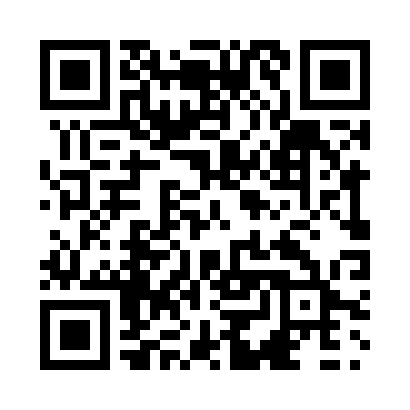 Prayer times for Belley, Quebec, CanadaWed 1 May 2024 - Fri 31 May 2024High Latitude Method: Angle Based RulePrayer Calculation Method: Islamic Society of North AmericaAsar Calculation Method: HanafiPrayer times provided by https://www.salahtimes.comDateDayFajrSunriseDhuhrAsrMaghribIsha1Wed3:425:2412:395:427:559:372Thu3:405:2212:395:437:569:393Fri3:385:2112:395:447:579:414Sat3:365:1912:395:457:599:435Sun3:345:1812:395:458:009:456Mon3:315:1612:395:468:019:477Tue3:295:1512:385:478:039:498Wed3:275:1312:385:488:049:519Thu3:255:1212:385:498:059:5310Fri3:235:1112:385:498:079:5511Sat3:215:0912:385:508:089:5712Sun3:185:0812:385:518:099:5913Mon3:165:0712:385:528:1110:0114Tue3:145:0512:385:528:1210:0315Wed3:125:0412:385:538:1310:0516Thu3:105:0312:385:548:1410:0717Fri3:085:0212:385:558:1610:1018Sat3:065:0012:385:558:1710:1219Sun3:044:5912:385:568:1810:1420Mon3:034:5812:395:578:1910:1621Tue3:014:5712:395:588:2110:1822Wed2:594:5612:395:588:2210:1923Thu2:574:5512:395:598:2310:2124Fri2:554:5412:396:008:2410:2325Sat2:544:5312:396:008:2510:2526Sun2:524:5312:396:018:2610:2727Mon2:504:5212:396:028:2710:2928Tue2:494:5112:396:028:2810:3129Wed2:474:5012:396:038:2910:3230Thu2:464:4912:406:038:3010:3431Fri2:444:4912:406:048:3110:36